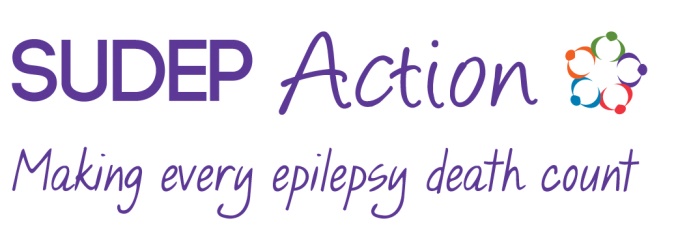 Permissions and information formWe would like to be able to share updates with you about our campaigns, services, fundraising activities and other charity news and events. To do this we would like to determine your preferences using the short form below. Please note- at any point, you can access our Privacy Policy on our website www.sudep.org Contact our Data Secretariat for your own copy of our Privacy Policy or to update your permission preferences with us on 01235 772850 or info@sudep.orgIf yes, please specify how you would like to hear from us. Your information is treated with the utmost confidentiality and we never sell or swap your details.Your personal informationIf you have ticked ‘yes’ to either telephone, post or email, please complete the sections below that will allow us to contact you by those methods. If you are bereaved, please provide the following information about the deceased.Thank you for your support of SUDEP Action and for adding your voice to all those campaigning for better awareness and understanding of epilepsy mortality including SUDEP.Would you like to receive information from SUDEP Action?YesNoBy email YesNoBy postYesNoBy telephoneYesNoTitleName Please indicate that you are over 18 years oldPlease indicate that you are over 18 years oldPlease indicate that you are over 18 years oldPlease indicate that you are over 18 years oldAddressPostcodeTelEmailHow did you hear about SUDEP Action?Deceased TitleNameAgeRelationship to youDate of death